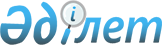 О внесении изменений в постановление акимата Казыгуртского района от 27 августа 2012 года № 399 "Об установлении квоты рабочих мест для лиц, состоящих на учете службы пробации уголовно-исполнительной инспекции, а также лиц, освобожденных из мест лишения свободы и несовершеннолетних выпускников интернатных организаций"
					
			Утративший силу
			
			
		
					Постановление акимата Казыгуртского района Южно-Казахстанской области от 2 декабря 2014 года № 499. Зарегистрировано Департаментом юстиции Южно-Казахстанской области 18 декабря 2014 года № 2922. Утратило силу постановлением акимата Казыгуртского района Южно-Казахстанской области от 29 апреля 2016 года № 16      Сноска. Утратило силу постановлением акимата Казыгуртского района Южно-Казахстанской области от 29.04.2016 № 16.

      В соответствии с пунктом 1  статьи 21 Трудового кодекса Республики Казахстан от 15 мая 2007 года,  пунктом 2 статьи 31 Закона Республики Казахстан от 23 января 2001 года "О местном государственном управлении и самоуправлении в Республике Казахстан" и  подпунктами 5-5),  5-6) статьи 7 Закона Республики Казахстан от 23 января 2001 года "О занятости населения", акимат Казыгуртского района ПОСТАНОВЛЯЕТ:

      1. Внести в  постановление акимата Казыгуртского района от 27 августа 2012 года № 399 "Об установлении квоты рабочих мест для лиц, состоящих на учете службы пробации уголовно-исполнительной инспекции, а также лиц, освобожденных из мест лишения свободы и несовершеннолетних выпускников интернатных организаций" (зарегистрировано в реестре государственной регистрации нормативных правовых актов под номером 2110, опубликовано 12 октября 2012 года в газете "Казыгурт тынысы") следующие изменения:

      в  преамбуле слова "подпунктом 13) пункта 1 статьи 31 Закона Республики Казахстан от 23 января 2001 года "О местном государственном управлении и самоуправлении в Республике Казахстан" заменить словами " пунктом 2 статьи 31 Закона Республики Казахстан от 23 января 2001 года "О местном государственном управлении и самоуправлении в Республике Казахстан".

      2. Государственному учреждению "Отдел занятости и социальных программ Казыгуртского района" в порядке, установленном законодательными актами Республики Казахстан обеспечить:

      1) государственную регистрацию в органах юстиции Республики Казахстан;

      2) направление настоящего постановления на официальное опубликование в периодических печатных изданиях, распространяемых на территории Казыгуртского района и информационно-правовой системе "Әділет";

      3) размещение настоящего постановления на интернет-ресурсе акимата Казыгуртского района.

      3. Контроль за исполнением настоящего постановления возложить на заместителя акима района С.А. Турсынкулова.

      4. Настоящее постановление вводится в действие по истечении десяти календарных дней после дня его первого официального опубликования.


					© 2012. РГП на ПХВ «Институт законодательства и правовой информации Республики Казахстан» Министерства юстиции Республики Казахстан
				
      Аким района

Б.Д. Кистауов
